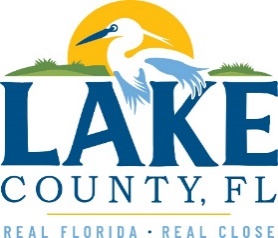 Office of Procurement ServicesP.O. Box 7800 • 315 W. Main St., Suite 416 • Tavares, FL 32778SOLICTATION: TRAFFIC COUNTS WITH ANALYTICS				2/10/2023Vendors are responsible for the receipt and acknowledgement of all addenda to a solicitation. Confirm acknowledgement by including an electronically completed copy of this addendum with submittal.  Failure to acknowledge each addendum may prevent the submittal from being considered for award.THIS ADDENDUM DOES NOT CHANGE THE DATE FOR RECEIPT OF PROPOSALS.Q22. Section 2.3 states “for each count, Contractor shall use Lake County’s GIS layer of roadway characteristics that detail the posted speed limits, the number of lanes, and the roadway classification the Level of Service as well as conduct a speed analysis.” How does the County currently calculate Level of Service? Can a formulary, method documentation, and/or example please be provided?A22. The County uses the national LOS established, A to F. Q23. How does the County currently conduct a speed analysis? Can documentation or an example be provided? A23. The County needs speed data collected and the 85th percentile among other normal speed data presented. Q24. Section 2.6.4 states: “Upload up to 10 years of historical data provided by Lake County to the GIS platform.” Will the format be consistent for all 10 years of data? Can the County provide example format(s) the data will be provided in? A24. The County has all 10 years of existing data in GIS format. Q25. How many locations have been counted in total over 10 years? A25. Approximately 250 to 300 counts every year for the last 10 years. Q26. Section 2.6.8 states: “County will have ability to add unlimited additional stations at intersections and mid-blocks.” Please confirm any additional counts would be within the Lake County boundary. A26. The County may add additional counts in future years and will requote every year. Q27. Noted from Q&A, the intention is for mid-block counts only in 2023. Are there intersection counts in the 10-year history and is capability to present turning count diagrams and reports required in the proposed platform? A27. All mid-block counts only. Q28. Section 2.6.9 states: “County will have ability to add unlimited additional files to each station.” Can County confirm this would be additional traffic count data files only, not videos or images. A28. No video or images. Q29. Can the County clarify if the date for collected data to be completed is end of March/April of 2023 or 2024?A29. March/April of 2023. ACKNOWLEDGEMENTFirm Name:  I hereby certify that my electronic signature has the same legal effect as if made under oath; that I am an authorized representative of this vendor and/or empowered to execute this submittal on behalf of the vendor.  Signature of Legal Representative Submitting this Bid:  Date: Print Name: Title: Primary E-mail Address: Secondary E-mail Address: 